Magyar Családsegítő és Gyermekjóléti Szolgálatok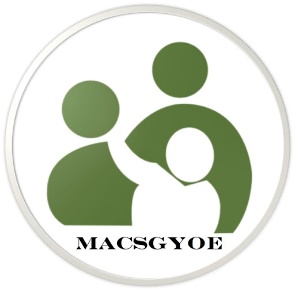 Országos EgyesületeJELÖLŐLAPEgyesületi tisztségviselő megválasztásához Egyesület tisztség megnevezése:	alelnökBetöltésének kezdete:		2020. szeptember 28.Jelölt személy adatai:Jelölő személy adatai:Kelt: ………………….., 200    …………………hó …….nap……………………………………………[jelölő aláírása]Alulírott …………………..…….…..…. jelöltként a jelöltséget elfogadom, kijelentem, hogy a létesítő okiratban előírt feltételeknek valamint a Polgári Törvénykönyvről szóló 2013. évi V. törvény 3:22. §-ában megfogalmazott követelményeknek megfelelek, az ott meghatározott kizáró és összeférhetetlenségi körülmények velem szemben nem állnak fenn. A Büntető Törvénykönyvről szóló 2012. évi C. törvény 61.§ (2) bekezdés i) pontja alapján nem állok közügyektől eltiltás hatálya alatt.……………………………………………[jelölt aláírása]NévLakcímE-mail címMobiltelefonMunkahely megnevezéseMunkakörEgyesületi tag?igen                                             nemNévLakcímE-mail címMobiltelefonEgyesületi tag?igen                                             nem